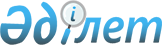 О внесении изменений в решение Жанаозенского городского маслихата от 31 декабря 2020 года № 54/581 "О бюджете села Кызылсай на 2021 - 2023 годы"Решение Жанаозенского городского маслихата Мангистауской области от 23 июля 2021 года № 6/55
      Жанаозенский городской маслихат РЕШИЛ:
      1. Внести в решение Жанаозенского городского маслихата от 31 декабря 2020 года № 54/581 "О бюджете села Кызылсай на 2021 - 2023 годы" (зарегистрировано в Реестре государственной регистрации нормативных правовых актов за № 4424) следующие изменения:
      пункт 1 изложить в новой редакции:
      "1. Утвердить бюджет села Кызылсай на 2021 – 2023 годы согласно приложениям 1, 2 и 3 к настоящему решению соответственно, в том числе на 2021 год в следующих объемах:
      1) доходы – 160 700 тысяч тенге, в том числе по:
      налоговым поступлениям – 23 993 тысячи тенге;
      неналоговым поступлениям – 0 тенге;
      поступлениям от продажи основного капитала – 0 тенге;
      поступлениям трансфертов – 136 707 тысяч тенге;
      2) затраты – 164 554 тысячи тенге;
      3) чистое бюджетное кредитование – 0 тенге, в том числе:
      бюджетные кредиты – 0 тенге;
      погашение бюджетных кредитов – 0 тенге;
      4) сальдо по операциям с финансовыми активами – 0 тенге, в том числе:
      приобретение финансовых активов – 0 тенге;
      поступления от продажи финансовых активов государства – 0 тенге;
      5) дефицит (профицит) бюджета – 3 854 тысячи тенге;
      6) финансирование дефицита (использование профицита) бюджета – 3 854 тысячи тенге;
      поступления займов – 0 тенге;
      погашение займов – 0 тенге;
      используемые остатки бюджетных средств – 3 854 тысячи тенге.";
      пункт 2 изложить в новой редакции:
      "2. Учесть, что из городского бюджета в бюджет села Кызылсай на 2021 год выделена субвенция в сумме 133 237 тысяч тенге.";
      приложение 1 к указанному решению изложить в новой редакции согласно приложению к настоящему решению.
      2. Настоящее решение вводится в действие с 1 января 2021 года.
      "СОГЛАСОВАНО"
      Временно исполняющий обязанности 
      акима села Кызылсай
      Б.Төлебай______________________ 
      23 июль 2021 год Бюджет села Кызылсай на 2021 год
					© 2012. РГП на ПХВ «Институт законодательства и правовой информации Республики Казахстан» Министерства юстиции Республики Казахстан
				
      Секретарь Жанаозенского городского маслихата 

Т. Мусаев
Приложениек решению Жанаозенского городскогомаслихата от 23 июля 2021 года№ 6/55Приложение 1к решению Жанаозенского городскогомаслихата от 31 декабря 2020 года№ 54/581
Категория
Категория
Категория
Категория
Категория
Категория
Категория
Наименование
Сумма, тысяч тенге
Класс
Класс
Класс
Класс
Класс
Класс
Наименование
Сумма, тысяч тенге
Подкласс
Подкласс
Подкласс
Наименование
Сумма, тысяч тенге
1
1
1
1
1
1
1
2
3
1. Доходы
160 700
1
Налоговые поступления
23 993
01
01
01
Подоходный налог
2 414
2
2
2
Индивидуальный подоходный налог
2 414
04
04
04
Налоги на собственность
21 579
1
1
1
Налоги на имущество
174
3
3
3
Земельный налог
364
4
4
4
Налог на транспортные средства
21 041
2
Неналоговые поступления
0
01
01
01
Доходы от государственной собственности
0
5
5
5
Доходы от аренды имущества, находящегося в государственной собственности
0
3
Поступления от продажи основного капитала
0
01
01
01
Продажа государственного имущества, закрепленного за государственными учреждениями
0
1
1
1
Продажа государственного имущества, закрепленного за государственными учреждениями
0
4
Поступления трансфертов
136 707
02
02
02
Трансферты из вышестоящих органов государственного управления
136 707
3
3
3
Трансферты из районного (города областного значения) бюджета
136 707
Функциональная группа
Функциональная группа
Функциональная группа
Функциональная группа
Функциональная группа
Функциональная группа
Функциональная группа
Наименование
Сумма, тысяч тенге
Фунциональная подгруппа
Фунциональная подгруппа
Фунциональная подгруппа
Фунциональная подгруппа
Фунциональная подгруппа
Фунциональная подгруппа
Наименование
Сумма, тысяч тенге
Администратор бюджетных программ
Администратор бюджетных программ
Администратор бюджетных программ
Администратор бюджетных программ
Администратор бюджетных программ
Наименование
Сумма, тысяч тенге
Программа
1
1
1
1
1
1
1
2
3
2. Затраты
164 554
01
Государственные услуги общего характера
47 354
1
Представительные, исполнительные и другие органы, выполняющие общие функции государственного управления
47 354
124
124
124
124
Аппарат акима города районного значения, села, поселка, сельского округа
47 354
001
Услуги по обеспечению деятельности акима города районного значения, села, поселка, сельского округа
45 339
022
Капитальные расходы государственного органа
2 015
06
Социальная помощь и социальное обеспечение
887
2
Социальная помощь
887
124
124
124
124
Аппарат акима города районного значения, села, поселка, сельского округа
887
003
Оказание социальной помощи нуждающимся гражданам на дому
887
07
Жилищно – коммунальное хозяйство
66 996
3
Благоустройство населенных пунктов
66 996
124
124
124
124
Аппарат акима города районного значения, села, поселка, сельского округа
66 996
008
Освещение улиц в населенных пунктах
33 104
009
Обеспечение санитарии населенных пунктов
24 917
011
Благоустройство и озеленение населенных пунктов
8 975
08
Культура, спорт, туризм и информационное пространство
49 317
1
Деятельность в области культуры
49 317
124
124
124
124
Аппарат акима города районного значения, села, поселка, сельского округа
49 317
006
Поддержка культурно – досуговой работы на местном уровне
40 317
032
Капитальные расходы подведомственных государственных учреждений и организаций
9 000
Функциональная группа
Функциональная группа
Функциональная группа
Функциональная группа
Функциональная группа
Функциональная группа
Функциональная группа
Наименование
Сумма, тысяч тенге
Фунциональная подгруппа
Фунциональная подгруппа
Фунциональная подгруппа
Фунциональная подгруппа
Фунциональная подгруппа
Фунциональная подгруппа
Наименование
Сумма, тысяч тенге
Администратор бюджетных программ
Администратор бюджетных программ
Администратор бюджетных программ
Администратор бюджетных программ
Администратор бюджетных программ
Наименование
Сумма, тысяч тенге
Программа
Наименование
Сумма, тысяч тенге
1
1
1
1
1
1
1
2
3
3. Чистое бюджетное кредитование 
0
Бюджетные кредиты
0
Категория
Категория
Категория
Категория
Категория
Категория
Категория
Наименование
Сумма, тысяч тенге
Класс
Класс
Класс
Класс
Класс
Класс
Наименование
Сумма, тысяч тенге
Под класс
Наименование
Сумма, тысяч тенге
Погашение бюджетных кредитов
0
Погашение бюджетных кредитов
0
4. Сальдо по операциям с финансовыми активами
0
Приобретение финансовых активов
0
Поступления от продажи финансовых активов государства
0
Функциональная группа
Функциональная группа
Функциональная группа
Функциональная группа
Функциональная группа
Функциональная группа
Функциональная группа
Наименование
Сумма, тысяч тенге
Фунциональная подгруппа
Фунциональная подгруппа
Фунциональная подгруппа
Фунциональная подгруппа
Фунциональная подгруппа
Фунциональная подгруппа
Наименование
Сумма, тысяч тенге
Администратор бюджетных программ
Администратор бюджетных программ
Администратор бюджетных программ
Администратор бюджетных программ
Наименование
Сумма, тысяч тенге
Программа
Наименование
Сумма, тысяч тенге
1
1
1
1
1
1
1
2
3
5. Дефицит (профицит) бюджета
- 3 854
Категория
Категория
Категория
Категория
Категория
Категория
Категория
Наименование
Сумма, тысяч тенге
Класс
Класс
Класс
Класс
Класс
Класс
Наименование
Сумма, тысяч тенге
Под класс
Наименование
Сумма, тысяч тенге
1
1
1
1
1
1
1
2
3
6. Финансирование дефицита (использование профицита) бюджета
3 854
Поступления займов
0
Функциональная группа
Функциональная группа
Функциональная группа
Функциональная группа
Функциональная группа
Функциональная группа
Функциональная группа
Наименование
Сумма, тысяч тенге
Фунциональная подгруппа
Фунциональная подгруппа
Фунциональная подгруппа
Фунциональная подгруппа
Фунциональная подгруппа
Фунциональная подгруппа
Наименование
Сумма, тысяч тенге
Администратор бюджетных программ
Администратор бюджетных программ
Администратор бюджетных программ
Администратор бюджетных программ
Наименование
Сумма, тысяч тенге
Программа
Наименование
Сумма, тысяч тенге
1
1
1
1
1
1
1
2
3
Погашение займов
0
Категория
Категория
Категория
Категория
Категория
Категория
Категория
Наименование
Сумма, тысяч тенге
Класс
Класс
Класс
Класс
Класс
Класс
Наименование
Сумма, тысяч тенге
Подкласс
Подкласс
Наименование
Сумма, тысяч тенге
1
1
1
1
1
1
1
2
3
8
Используемые остатки бюджетных средств
3 854
01
01
01
01
Остатки бюджетных средств
3 854
1
1
Свободные остатки бюджетных средств
3 854